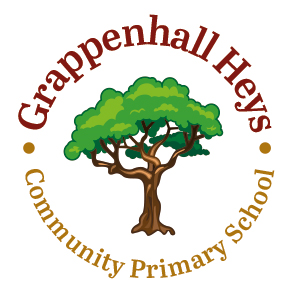 POLICY FOR TEACHING AND LEARNINGAims of the Teaching and Learning PolicyAt Grappenhall Heys Primary School we are committed to high quality teaching and learning to raise standards of achievement for all children. All teachers and governors have been consulted in developing this policy, which summarises expectations and common working practices. It reflects what has been agreed in terms of approach and consistency and makes explicit the best evidence informed practice to which the school aspires. It also reflects the aims and objectives of the school and supports its vision.This policy should be read in conjunction with our subject policies – homework policy, behaviour policy, assessment policy, special educational needs policy and EYFS policy.Principles of Teaching and LearningAt Grappenhall Heys Primary School we recognise that education involves children, parents, staff, governors, the community and the local authority, and that for optimum benefit all should work closely together to support the process of learning. Working in partnership, we aim to:provide a supportive, positive, healthy, caring and safe environment, which has high expectations and values all members of the school communityrecognise the needs and aspirations of all individuals and provide opportunities for all pupils to make the best possible progress and attain the highest personal achievementsensure children can self regulate and develop as literate, numerate and technologically competent individuals, within a broad, balanced, exciting and challenging curriculumprovide rich and varied contexts and experiences for pupils to acquire, develop and apply a broad range of knowledge, skills and understandingprovide a curriculum which promotes the spiritual, moral, social, cultural, physical, mental and emotional development of the pupilsdevelop individuals with lively, enquiring minds, good thinking skills, self-respect, self-discipline and positive attitudesencourage all children to be enthusiastic and committed learners, promoting their self -esteem, self-worth and emotional well-beingdevelop children’s confidence and capacity to learn and work independently and collaboratively through metacognitive strategiesdevelop enduring values of respect, honesty, equality, integrity, tolerance, fairness and trustencourage children to respond positively to the opportunities, challenges andresponsibilities of a rapidly changing worldencourage children to value the diversity in our society and the environment in which they liveencourage children to become active and responsible citizens, contributing positively to the community and societyAs a school, we are committed to our motto – Aim. Believe. Achieve. and our values of ‘WE CARE’ (Working together, Excellence, Caring, Aspirational, Roles models and Embracing change). These foster our school ‘My Rights Charter’.Roles and ResponsibilitiesLearning and teaching is a shared responsibility and all members of the school community have an important part to play. (See Home-School Agreement)All members of the school community should work towards the school’s aims by:esteeming children as individuals and respecting their rights, values and beliefsfostering and promoting good relationships and a sense of belonging to the school communityproviding a well ordered environment in which all are fully aware of behavioural expectationsoffering equal opportunities in all aspects of school life and recognising the importance of different culturescelebrating, encouraging, praising and positively reinforcing good relationships, behaviours and workworking as a team, supporting and encouraging one anotherTeachers will endeavour to:provide a challenging and stimulating curriculum designed to encourage all children to reach the highest standard of achievementrecognise and be aware of the needs of each individual child according to ability and aptitudeensure that learning is progressive and continuousbe good role models, punctual, well prepared and organisedkeep up-to-date with educational issuesprovide clear information on school procedures and pupil progresshave a positive attitude to change and the development of their own expertiseestablish links with the local community to prepare pupils for the opportunities, responsibilities and experiences of lifework collaboratively with all involved in education to develop a shared philosophy and commonality of practiceParents are encouraged to support their child’s learning by:ensuring that their child attends school regularly, punctually, well-rested and in good healthensuring that their child arrives at school wearing the correct uniform and bringing necessary equipmentproviding support for the discipline within the school and for the teacher’s rolesupporting the work of educational targets and becoming actively involved in the implementation of any support programmeparticipating in discussions concerning their child’s progress and attainmentensuring early contact with school to discuss matters which affect a child’s happiness, wellbeing, progress and behavioursupport the school’s homework policy and give due importance to any homeworkensuring that all contact addresses and telephone numbers are up to date and correctallowing their child to become increasingly independent as they progress throughout the schoolinforming the school of reasons for their child’s absenceactively supporting the Home-School AgreementChildren are encouraged to support the school’s aims by:attending school in good health, maintained by adequate diet, exercise and sleepattending school regularly and punctuallybeing organised, bringing necessary equipment, taking letters home promptly, etc.conducting themselves in an orderly manner in line with the expected behaviour policytaking increased responsibility for their own learning(Refer to Our Promise to You)The community is invited to support the school by:contributing to activities, such as assemblies, specialist outings, clubs, etc.presenting themselves as positive role models to be emulatedorganising activities and events throughout the year to extend and deepen children’s’ knowledge and skillssupporting school eventsvoluntarily helping in the classroomCurriculumEYFSOpportunities are created for the children to explore all areas of the EYFS framework; with the focus being primarily on the prime areas to ensure all children have a strong foundation on which to build. We have developed a thematic planning structure that reflects different seasons and celebrations throughout the year to support our pupil’s understanding of the world. Our planning is flexible to allow us to follow and facilitate our children’s interests and passions which in turn creates enthusiastic and engaged learners. Planning is progressive and demonstrates our commitment to making each individual child reach their full potential. The foundation for curricular development is the School Improvement Plan, developed through a process of collaboration between staff, and approved by governors.At Grappenhall Heys Primary School we are committed to following the programmes of study as required by the National Curriculum 2014.  We follow a knowledge based curriculum that can be done through a cross curricular approach to learning where some subjects are taught through a topic and some are covered as discrete subjects. Regular staff meetings are used to discuss various aspects of the curriculum and ensure consistency of approach and standards.Planning is in line, with reference to the National Curriculum 2014, Early Years Foundation Stage, the Whole School Long Term Curriculum Plan and subject progression documents. Swimming instruction with specialist teachers takes place at the local swimming pool.  Teachers use long term, medium term and short term planning documents, which consider our school personalised progression documents.Planning is based upon previous assessment data, pupil need and subject expectation. Curriculum time can be planned as continuous study throughout the term, or as blocks of study.  At Grappenhall Heys Primary School we are committed to raising standards of basic skills; the ability to read, write and speak in English and to use mathematics at a proficient level to facilitate learning across the curriculum.Subject leaders have a variety of roles. These include:taking the lead in policy development and the production of schemes of work designed to ensure progression and continuity in their subject throughout the schoolsupporting colleagues in their development and implementation of the scheme of work, and in assessment and record-keeping activitiesmonitoring progress in their subjects and advising the Headteacher on action neededtaking responsibility for the purchase and organisation of central resources for their subjectskeeping up-to-date through reading and attending relevant coursesTeachers ensure progression, breadth and balance to the curriculum and endeavour to make use of well planned, cross curricular opportunities to enhance learning.Differentiation and ScaffoldingWe have high ambition for all children, so they can demonstrate what they can do, understand and achieve, teachers will personalise the curriculum according to individual needs:pacecontenttaskrelevanceresourcesextensionautonomyoutcomethrough technologyteacher/adult supportPersonalised tasks will be detailed in planning and children’s learning.  Learning objectives will be specified for all differentiated/scaffolded teaching and reference will be made in planning.Children with special educational needs (including more able and talented children) will receive carefully planned support to meet their needs.  Additional support is given in the classroom from teaching assistants and teachers.  Recognised needs with intervention plans, are carefully timetabled as part of the school day. Additionally, advice is sought from relevant external support agencies when and where the need demands it (See Special Educational Needs Policy).Teachers set individual targets each term per child in English and mathematics. This is in addition to the formative assessment cycle; the teachers communicate to the children on a weekly or daily basis where appropriate as part of our marking and feedback.  Targets are visible in children’s books for maths and English so they are fully involved in their learning and next steps (See Marking and Feedback Policy).Assessment for LearningAt Grappenhall Heys Primary School we recognise the importance of formative assessment and the important role it has to play in creating a learning culture. We believe that formative assessment furthers and deepens learning and consists of four basic elements, underpinned by confidence that every child can improve and an awareness of the importance of children’s high self-esteem. The four elements are: sharing learning goals; effective questioning; self and peer evaluation; effective feedback. Formative assessment carries with it the expectation that, when properly motivated and appropriately taught, all learners can reach a level of achievement which may currently appear beyond them. It provides a breadth of proven life-long learning skills based on an understanding of how we learn rather than what we ought to be learning. This includes:creating a positive learning environmentfocusing all feedback on specific performance improvements which can be acted onsharing an overview of content, process and benefits of the learning to comeengaging learners by posing problems and challenging thinkingproviding opportunities for learners to meet the challenge in a variety of pairings and with multiple ways of representing their understandingcreating space for reflection and meaningful dialoguereviewing what has been learned, how it was learned and how it will be usedAssessment, Recording and ReportingRegular assessments are made of children’s work to establish the level of attainment and to inform future planning. Formative assessment is used to guide the progress of individual pupils.  It involves identifying each child’s progress in each area of the curriculum, determining what each child has learned and what therefore should be the next stage in his/her learning.Formal summative assessment is carried out at the end of each National Curriculum Key Stage (i.e. in Years 2 and 6) through the use of SATs and teacher assessment.  Phonics is tested in Year 1 and re-tested where necessary in Year 2.  Every term, Year 1-6 undertake assessments in Maths and English.  In other subjects like science, geography and history prior learning and end of unit quizzes are undertaken to support teacher assessment.  Initial assessment is used in Reception/Early Years within six weeks of starting school and Foundation Stage Profiles are maintained.Suitable tasks for assessment include:group discussionsshort quizzes in which children’s write answersspecific assignments for individual pupilsdiscussions in which children are encouraged to appraise their own work and progresspupil observationsSATsPupil Progress Meetings, termly with SLT to monitor progress and plan for early interventiontermly tests (NFER)Feedback to pupils about their own progress is achieved through discussion and the marking of work.  Effective marking:helps children understand how to improve and comments aim to be positive and constructiveis often done while a task is being carried out through discussion between child and teacherwritten work is used sensitively and with discretion so that a child can assimilate a limited number of corrections at one time. This will vary according to the age, ability and taskCross phase continuity and transition is ensured by:pre-school liaison meetingscross-phase liaison meetingsin-school liaison meetings between staffliaison meetings between Year 6 teachers and those from prospective secondary schoolsvisits to secondary schools by Year 6 pupilstransfer of pupil records of progress and summative assessment resultsPupil Progress Meetingsend of year Pupil Transition MeetingsRecords of progress kept for each child are in line with the Retention Policy.  Reporting to parents is done three times a year through consultations and a written report.  Results of individual pupils’ assessments are made available to the parents concerned and the overall statistical profile (but not individual results) is made available to parents, governors, LA and national government.Monitoring and EvaluationChildren’s work will be monitored and moderated regularly in each of the core curriculum areas by the subject leaders and the Teaching and Learning lead.  A termly review of monitoring procedures is held with all members of the teaching staff in the form of Pupil Progress Meetings which includes discussions around our whole school Provision Map and the impact of the interventions that are used. Subject leaders will regularly monitor children’s learning.  The Performance Management cycle informs learning and teaching (See Appraisal Policy).HomeworkNursery have suggested tasks that can be done at home to support their learning on the weekly newsletter. Homework begins in Reception after our settling in period. Homework will commence after October half term and is reflective of our current learning in class and is based around our current focused text. Homework task sheets will be uploaded onto Seesaw and are to be completed over a three week period. They will be linked to different aspects of the Early Years Framework covering both prime and specific areas of learning. A weekly overview of our phonics teaching is uploaded onto Seesaw for parents/ carers to support their children at home and reinforce prior learning.  Homework is a valuable element of the learning process (See Homework Policy).At Grappenhall Heys Primary, we use Seesaw as a platform for all children to access their homework.  In addition to this other online platforms like TTRockstars, Spelling Frame etc. support the homework in maths and English set.We believe that homework should be set:to involve parents in their children’s learningto help parents keep abreast of what their child can and cannot doto take advantage of the home context to apply learningto encourage children to talk about their work to their parents and explain what they are doing and howto extend the time for learning, thus enabling children to practise and consolidate their skills and knowledge and strategiesto prepare children for secondary school experiences of homeworkto view learning as a lifelong process and not just restricted to school hoursThe school’s agreed practice for homework:homework is set on a regular basis, for all years, in line with our homework policyhomework will generally follow on from work which has taken place in class but may take many different forms, including reading, learning multiplication facts and spellings.  It should not entail new ideas that require explanation from a teacherhomework may sometimes consist of preparation for work yet to be donechildren should understand exactly what they are expected to do, how to do it, and how long it should takehomework should sometimes involve the participation of the parentschildren who have made insufficient effort during class time may occasionally be asked to complete work at homeTeaching Strategies and Styles (Pedagogy)In Early Years we promote the importance of play and interaction with our children to provide them with a rich and purposeful learning environment. Through quality interactions with our children, we can scaffold their individual development, facilitate their own needs and interests and create a challenging and ambitious curriculum for all. Through adult monitoring and guidance, children are taught essential self regulation skills that contribute to children’s development of executive functions, metacognition and their emotional and motivational dispositions. To ensure equality of access and effective matching of tasks to needs, teachers will employ a variety of teaching strategies in any one session. This is not an exhaustive list but may include:provision of an integrated accessible curriculumteacher observationdiscussion and questioning (open and closed as appropriate)previewing and reviewing workinteractive teachingconferencinglisteningbrainstormingproviding opportunities for reflection by childrendemonstrating high expectationsproviding opportunities for repetition/reinforcementproviding encouragement, positive reinforcement and praisemaking judgements and responding to individual need (scaffolding)intervening, as appropriate, in the learning process in order to encourage developmentproviding all children with opportunities for successusing a range of communication strategies – verbal and non-verbalactive learningreflective editing and improvement timemetacognitive strategiesintegrating core curriculum subjects with technology to enhance learningActivities should show a balance in terms of individual, group and whole class work.  Specialist teaching is available from subject leaders when they can be released from class and in the form of visitors.Behaviour for Learning Children enter school at different stages of development. Children learn in different ways and at different rates of progress.  In the course of learning, children develop their skills through a variety of processes and learning styles. These include:investigationexperimentationlisteningobservationtalking and discussionasking questionschild-initiated playactive learningusing technologypractical exploration and role playretrieving informationimaginingrepetitionproblem-solvingmaking choices and decision-makingAt Grappenhall Heys Primary School opportunities are organised to allow pupils access to these processes, and for them to develop their own strategies to gain knowledge and skills. We aim to provide opportunities to develop a wide range of learning styles. We recognise that each child has a unique way of learning and that learning preference is affected by previous experience, competence, confidence, beliefs and values. We shall ensure that learning is accessed by as many means as possible, developing learning and rewarding achievements through ‘Our Promise to You’.  Metacognition in subject areas, supports knowledge and growth mindset in the way we produce and record information.  It supports learning strategies effectively to reflect on and evaluate our own thinking and the way in which we take on problem solving.Teachers at Grappenhall Heys feel that pupils learn best when:they are happy, healthy and alert – receptive and positivethey are interested and involved – learning is relevant and stimulatingthe purpose of a task is understood – they understand why they are doing itthey feel secure – in terms of environment, relationships and learningthey feel valued – teachers and other adults care about their development as learnersthey have opportunities to explore and take risksthey are actively involved, making choices and taking responsibility in their learningthey have an element of control and can work with independencethey receive positive feedback and praise for achievementsthe learning environment is well-organised and resources are easily accessedtasks are differentiated, matched to the childlearning is built on existing knowledge and experience – clearly defined small stepsthey have opportunities to talk about their work, reflecting, discussing and sharing ideasthe teacher is knowledgeable, enthusiastic and motivatedthey have clearly defined targets which they can successfully achieve e.g. appropriate time scaleEffective learning is ensured through the process of monitoring successful teaching and pupil’s learning outcome i.e. Baseline Assessment, reading ages and SAT results.Successful teaching takes account of children’s prior learning, their starting point and must ensure continuity and progression.Linked to the above, successful teaching is:confident – teachers have a clear understanding of subject knowledge and setting objectiveshigh expectation – there is optimism about, and high expectation of successwell planned – there is differentiation with methods and organisation strategies which match curricular objectives and needs of all pupilsinteractive – pupil’s contributions are encouraged, expected, extendedcharacterised by high quality oral workwell-paced – there is a sense of urgency, driven by the need to make progress and succeedinformed – by assessment outcomesproviding effective feedback to move learning onLearning EnvironmentThe ethos and atmosphere underpin the agreed aims of the school. In the course of their daily work the staff will contribute to the development of this ethos through:providing a calm and effective working environment, in which each child can produce his or her best workproviding a welcoming environment, in which courtesy, kindness and respect are fosteredproviding positive role modelsproviding a fair, safe, secure and stimulating environment, in line with the school’s behaviour policyeffective management of their professional timedeveloping links with all stakeholders and the wider communityvaluing and celebrating pupils’ success and achievementsreviewing personal and professional development to ensure a high level of professional expertiseencouraging ambition for all Our learning environments will be managed in such a way as to facilitate different styles of learning appropriate to the age of our children.  Opportunities will be made for:whole class teachinggroup work, organised according to appropriate criteria (i.e. ability, mixed ability, friendship, etc)one to one teachingconferencingcollaborative learning in pairs or groupsindependent learningAll areas of the learning environment will be planned for, including, where appropriate, the outside areas, to ensure opportunities for a range of practical activities, which will develop appropriate knowledge, skills and understanding.The classroom will be organised to facilitate learning and the development of independence. For example:use of working walls to support children’s learning in English, maths and scienceresources in each area will be grouped according to curriculum subjectclass reading areas will be comfortable and attractivehelp desk fosters independencelabels and posters should be used wherever possible/appropriate to reflect the language diversity in the schoolareas for imaginative play will change regularly, to give opportunities for a range of play and role-play which will contribute to learning in a purposeful mannerchildren will be involved in the maintenance and care of all equipment and resourcesthrough metacognition and being active in learning, prior knowledge in a sequence of learning is carefully and successfully built uponClassrooms provide a stimulating and purposeful learning environment, including thought provoking and stimulating displays.  Class Learning Environments will be: Learner centred: excellent lessons, smooth and orderly Knowledge centred: Thinking classrooms, knowledge and vocabulary rich Skills centred: Knowledge delivered and displayed through a skill based curriculum Assessment centred: Meaningful interactions, feedback loops, scaffolding of learning Community centred: Links with community, sharing values with home Classroom support is available in the form of both teaching assistants and volunteers. These are used at the discretion of the school.  Volunteer helpers assist with the many aspects of school life, including supporting reading and providing assistance with school visits.  Resources Classroom and central resources are the responsibility of classroom teachers and subject leaders who ensure that:there is a range of appropriate, accessible and labelled resources available for which pupils can select materials suitable to the task in handall children know where classroom resources are kept and the rules about their access and usechildren are encouraged to act independently in choosing, collecting and returning resources where appropriatethe library is a valued resource and used appropriatelychildren work together to establish an attractive, welcoming and well organised environment engendering respect, care and value for all resourcesEach classroom will be equipped with a basic set of resources and books appropriate to the age range. Specialist resources will be stored in the appropriate curriculum resource cupboard/area and will be regularly audited by the subject leaders. Consumables will be replenished as necessary. Staff may contact subject leaders with suggestions for specialist materials which may need ordering.Pupils will be taught how to use all resources correctly and safely, with care and respect and with regard for Health and Safety and waste. Care will be taken to ensure that resources reflect the cultural and linguistic diversity of our society, and that all pupils have equality of access.At Grappenhall Heys Primary School the use of visits (See Educational Visits Policy) and visitors to enrich the curriculum is valued and these are used throughout the school to widen children’s experiences and support learning across a range of subject areas.  We work with our parent body and their specialism/expertise to enhance and enrich our curriculum offer.Policy written:  Emma NewmanAdopted by Governors:  27th September 2021Shared with Staff: Autumn 2021Review Date: September 2024